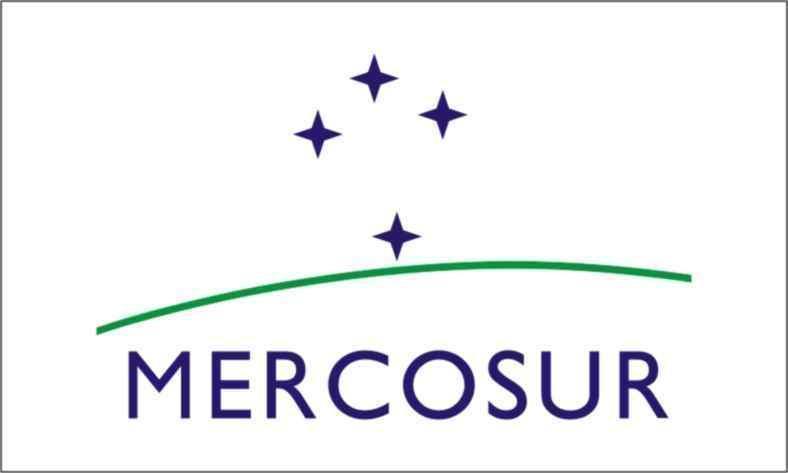 MERCOSUR /SGT Nº 10/ CETFP/ACTA Nº 01/23REUNIÓN DE LA COMISIÓN DEL EQUIPO TÉCNICO DE FORMACIÓN PROFESIONAL(CETFP)Plan para Facilitar la Circulación de Trabajadores en el Mercosur (Res. GMC 21/15)Se realizó el día 04 de mayo de 2023, en ejercicio de la Presidencia Pro Tempore de Argentina (PPTA), la Reunión de la Comisión Técnico de Formación Profesional (CETFP),por sistema de videoconferencia de conformidad con lo dispuesto en la Resolución GMC N° 19/12, con la presencia de las delegaciones de Argentina, Brasil, Paraguay y Uruguay,  y representantes del sector trabajador y empleador.La lista de participantes consta como Anexo I.La agenda de la reunión consta como Anexo II.La PPTA dio la bienvenida a las delegaciones presentes y sometió a consideración la Agenda de la Reunión, la misma fue aprobada y consta como anexo. Fueron tratados los siguientes temas:Interlocución con el Subgrupo de Asuntos Educacionales, en el ámbito del Marco Regional de Cualificación y Certificación Profesional del MERCOSUR. Las delegaciones resaltaron la importancia de fortalecer la vinculación de la Comisión del Equipo Técnico de Formación Profesional (CETFP) y la Comisión de Área de Educación Tecnológica (CAET) y avanzar en la elaboración de un marco regional de cualificaciones con el objetivo de facilitar la circulación de los trabajadores y las trabajadoras del MERCOSUR.Formulario de Cooperación presentado ante Grupo de Cooperación del MERCOSUR (GCI).La CETFP realizó modificaciones sobre el formulario de cooperación Asistencia técnica “Estudio comparado de los Sistemas de Formación Profesional y Certificación en sectores de Construcción y Turismo”, el que pasa a denominarse “Marco Regional de Cualificaciones conjuntamente con los Ministerios de Trabajo y Educación”. Se adjunta como ANEXO III.Seguimiento del documento “Reconhecimento Regional de Formações Profissionais. Termo de referência”. Se agregan los documentos presentados por las delegaciones de Argentina, Paraguay y Uruguay como ANEXO IV. La delegación de Brasil consolidará la información de los cuatro países en un solo documento, el cual será enviado a las restantes delegaciones con 20 días de antelación a la reunión ordinaria a realizarse bajo la próxima PPT.Análisis documento de trabajo SAT N°4/21 “Mapeo sobre conectividad, acceso a las nuevas tecnologías de la información y libre circulación en los órganos y foros del Mercosur”.Al respecto la CETFP agradece el documento presentado por la SAT el que permite identificar posibles articulaciones. Al respecto, se decide que este documento queda en el ámbito de la CETFP como insumo para futuras propuestas.Intercambio de información sobre empleos verdes.La CETFP continúa con el intercambio de información sobre el tema. La delegación de Brasil realizará su exposición en la próxima reunión ordinaria. Evaluación semestral del Programa de Trabajo 2023-2024.La PPTA informó que el GMC aprobó el Programa de Trabajo 2023-2024 el que consta como ANEXO IV .Se realizó el informe semestral sobre grado de avance del programa de trabajo vigente, el cual es agregado como ANEXO V. La PPTA realizará la carga de los datos en el sistema SIM de la Secretaría MERCOSUR. Otros temas.A sugerencia de la Delegación de Paraguay, se acordó crear un espacio para el intercambio de información sobre innovación en la formación profesional específicamente lo relacionado a e-learning, metodologías de formación, industria 4.0 y empleos verdes. 
Las delegaciones acordaron compartir los avances en un lapso de 30 (treinta) días.PRÓXIMA REUNIÓNLa próxima reunión ordinaria del CETFP, será convocada oportunamente por la PPT.ANEXOSLos Anexos que forman parte de la presente Acta son los siguientes: Anexo ILista de participantesAnexo IIAgendaAnexo IIIFormulario de CooperaciónAnexo IVSugerencias de Argentina, Paraguay y Uruguay a documento elaborado por Brasil 2017.Anexo VPrograma de Trabajo 2023-2024Anexo VInforme semestral de cumplimiento PT 2023/24_______________________________Por la Delegación de Argentina                   Carmen Lemos______________________________Por la Delegación de BrasilCecilia Monteiro_______________________________Por la Delegación de ParaguayNoglia Ayala_______________________________Por la Delegación de UruguayMauricio Vidal